To ,My respected sponsor YCPL/VIVOSubject -Thank you letter for scholarship.Respected sir/madam,                I am Shreya Das, recently studying in LJD Law College 3rd Sem. student. I am writing this letter to thank you for the scholarship award as it has helped me a lot and I truly appreciate it.    Thank you so much for your generosity. The award money has helped me to pay the tuition fees and mess fees in the journey of my college.      After completing my B.A.LLB degree, I want to help someone like the way you have helped me throughout my struggling phase.      I thank you once again for your gift.                            							 Sincerely yours,                                     						 Shreya Das                                  						19. 01 . 2024                                  						6294077160(Jan 19, 2024)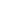 